ს ა ქ ა რ თ ვ ე ლ ო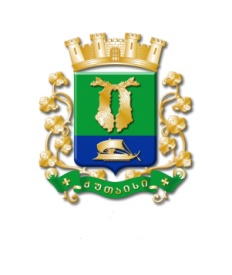 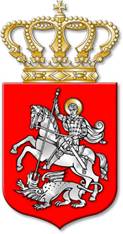  ქალაქ ქუთაისის  მუნიციპალიტეტის საკრებულოს  თავმჯდომარისბ რ ძ ა ნ ე ბ ა                                                                                N    258ქალაქი ქუთაისი              18                        ნოემბერი               2020 წელიქალაქ ქუთაისის მუნიციპალიტეტის საკრებულოს 36-ე სხდომის მოწვევის შ ე ს ა ხ ე ბსაქართველოს ორგანული კანონის „ადგილობრივი თვითმმართველობის კოდექსი“ 26–ე მუხლის 1–ლი პუნქტის   საფუძველზე, ვ ბ რ ძ ა ნ ე ბ :მუხლი 1. მოწვეულ იქნეს ქალაქ ქუთაისის მუნიციპალიტეტის საკრებულოს ოცდამეთექვსმეტე სხდომა მ/წლის 25 ნოემბერს, 14.00 საათზე (სხდომის ჩატარების ადგილი: ადგილობრივი თვითმმართველობის შენობაში არსებული სხდომათა დარბაზი, რუსთაველის გამზირი N3).მუხლი 2. ქალაქ ქუთაისის მუნიციპალიტეტის საკრებულოს ოცდამეთექვსმეტე  სხდომაზე დასამტკიცებლად  წარდგენილ იქნეს  დ ღ ი ს   წ ე ს რ ი გ ი ს  შემდეგი პროექტი: „ქალაქ ქუთაისის მუნიციპალიტეტის მერიის საშტატო ნუსხის დამტკიცების, მერიის საჯარო მოსამსახურეთა და მერიის პოლიტიკური თანამდებობის პირების თანამდებობრივი სარგოების ოდენობის განსაზღვრის შესახებ“ ქალაქ ქუთაისის მუნიციპალიტეტის საკრებულოს 2018 წლის 18 იანვრის №24 დადგენილებაში ცვლილების შეტანის თაობაზებატონი დავით ერემეიშვილი ქალაქ ქუთაისის მუნიციპალიტეტის მერის მოვალეობის შემსრულებელიბატონი ირაკლი გიორგაძე ქალაქ ქუთაისის მუნიციპალიტეტის მერიის პირველადი სტრუქტურული ერთეულის - ადმინისტრაციული სამსახურის მეორადი სტრუქტურული ერთეულის - იურიდიული განყოფილების ხელმძღვანელი„ქალაქ ქუთაისის მუნიციპალიტეტის 2020 წლის ბიუჯეტის დამტკიცების შესახებ“ ქალაქ ქუთაისის მუნიციპალიტეტის საკრებულოს 2019 წლის 25 დეკემბრის N133 დადგენილებაში ცვლილების შეტანის თაობაზე	ბატონი დავით ერემეიშვილი ქალაქ ქუთაისის მუნიციპალიტეტის მერის მოვალეობის შემსრულებელიბატონი  დავით ნიშნიანიძექალაქ ქუთაისის მუნიციპალიტეტის მერიის პირველადი სტრუქტურული ერთეულის – საფინანსო პოლიტიკისა და სახელმწიფო შესყიდვების სამსახურის ხელმძღვანელი„საქართველოს სახელმწიფო ბიუჯეტით გათვალისწინებული, საქართველოს რეგიონებში განსახორციელებელი პროექტების ფონდიდან ქალაქ ქუთაისის მუნიციპალიტეტში 2018-2021 წლებში დასაფინანსებელი პროექტების საპროექტო წინადადებების მოწონების შესახებ“ ქალაქ ქუთაისის მუნიციპალიტეტის საკრებულოს  2016 წლის 8 ნოემბრის №322 განკარგულებაში ცვლილების შეტანის თაობაზებატონი დავით ერემეიშვილი ქალაქ ქუთაისის მუნიციპალიტეტის მერის მოვალეობის შემსრულებელიბატონი ბექა ყურაშვილიქალაქ ქუთაისის მუნიციპალიტეტის მერიის პირველადი სტრუქტურული ერთეულის - ინფრასტრუქტურის განვითარების, კეთილმოწყობისა და დასუფთავების სამსახურის ხელმძღვანელიქალაქ ქუთაისის მუნიციპალიტეტის მერიის პირველადი სტრუქტურული ერთეულის-ეკონომიკური განვითარების, ადგილობრივი თვითმმართველობის ქონებისა და ტრანსპორტის მართვის სამსახურის ანგარიში გაწეული მუშაობის შესახებბატონი დავით ერემეიშვილი ქალაქ ქუთაისის მუნიციპალიტეტის მერის მოვალეობის შემსრულებელიბატონი მირზა მამასახლისიქალაქ ქუთაისის მუნიციპალიტეტის მერიის პირველადი სტრუქტურული ერთეულის - ეკონომიკური განვითარების, ადგილობრივი თვითმმართველობის ქონებისა და ტრანსპორტის მართვის სამსახურის ხელმძღვანელი„ქალაქ ქუთაისის მუნიციპალიტეტის ქონების საპრივატიზაციო და სარგებლობაში გასაცემი ობიექტების ნუსხის დამტკიცების შესახებ“ ქალაქ ქუთაისის მუნიციპალიტეტის საკრებულოს 2015 წლის 25 თებერვლის №115 განკარგულებაში ცვლილების შეტანის თაობაზებატონი დავით ერემეიშვილი ქალაქ ქუთაისის მუნიციპალიტეტის მერის მოვალეობის შემსრულებელიბატონი მირზა მამასახლისიქალაქ ქუთაისის მუნიციპალიტეტის მერიის პირველადი სტრუქტურული ერთეულის - ეკონომიკური განვითარების, ადგილობრივი თვითმმართველობის ქონებისა და ტრანსპორტის მართვის სამსახურის ხელმძღვანელი„ქალაქ ქუთაისის მუნიციპალიტეტის ქონების პრივატიზაციისა და სარგებლობაში გასაცემი ობიექტების გეგმის დამტკიცების შესახებ“ ქალაქ ქუთაისის მუნიციპალიტეტის საკრებულოს 2018 წლის 14 მარტის №61 განკარგულებაში ცვლილების შეტანის თაობაზებატონი დავით ერემეიშვილი ქალაქ ქუთაისის მუნიციპალიტეტის მერის მოვალეობის შემსრულებელიბატონი მირზა მამასახლისიქალაქ ქუთაისის მუნიციპალიტეტის მერიის პირველადი სტრუქტურული ერთეულის - ეკონომიკური განვითარების, ადგილობრივი თვითმმართველობის ქონებისა და ტრანსპორტის მართვის სამსახურის ხელმძღვანელიქალაქ ქუთაისის მუნიციპალიტეტის საკუთრებაში არსებული უძრავი ქონების, შეზღუდული პასუხისმგებლობის საზოგადოება „ქალაქსერვისისათვის“ პირდაპირი განკარგვის წესით, უსასყიდლო უზუფრუქტის ფორმით, სარგებლობაში გადაცემის თაობაზე, ქალაქ ქუთაისის მუნიციპალიტეტის მერისათვის თანხმობის მიცემის  შესახებბატონი დავით ერემეიშვილი ქალაქ ქუთაისის მუნიციპალიტეტის მერის მოვალეობის შემსრულებელიბატონი მირზა მამასახლისიქალაქ ქუთაისის მუნიციპალიტეტის მერიის პირველადი სტრუქტურული ერთეულის - ეკონომიკური განვითარების, ადგილობრივი თვითმმართველობის ქონებისა და ტრანსპორტის მართვის სამსახურის ხელმძღვანელიქალაქ ქუთაისის მუნიციპალიტეტის საკუთრებაში არსებული უძრავი ქონების, პირდაპირი განკარგვის წესით (სასყიდლით, პირობებით), იჯარის ფორმით, მოქალაქე რაულ ჩიხლაძისათვის სარგებლობაში გადაცემის თაობაზე, ქალაქ ქუთაისის მუნიციპალიტეტის მერისათვის  თანხმობის მიცემის  შესახებბატონი დავით ერემეიშვილი ქალაქ ქუთაისის მუნიციპალიტეტის მერის მოვალეობის შემსრულებელიბატონი მირზა მამასახლისიქალაქ ქუთაისის მუნიციპალიტეტის მერიის პირველადი სტრუქტურული ერთეულის - ეკონომიკური განვითარების, ადგილობრივი თვითმმართველობის ქონებისა და ტრანსპორტის მართვის სამსახურის ხელმძღვანელიქალაქ ქუთაისის მუნიციპალიტეტის საკუთრებაში არსებული მოძრავი ქონების  ბაღდათის, ხონის, ტყიბულის, თერჯოლის, წყალტუბოს, ვანისა და სამტრედიის  მუნიციპალიტეტებისათვის პირდაპირი განკარგვის წესით, უსასყიდლოდ, თხოვების ფორმით, უვადო სარგებლობაში გადაცემის  თაობაზე, ქალაქ ქუთაისის მუნიციპალიტეტის მერისათვის  თანხმობის მიცემის  შესახებბატონი დავით ერემეიშვილი ქალაქ ქუთაისის მუნიციპალიტეტის მერის მოვალეობის შემსრულებელიბატონი მირზა მამასახლისიქალაქ ქუთაისის მუნიციპალიტეტის მერიის პირველადი სტრუქტურული ერთეულის - ეკონომიკური განვითარების, ადგილობრივი თვითმმართველობის ქონებისა და ტრანსპორტის მართვის სამსახურის ხელმძღვანელიქალაქ ქუთაისის მუნიციპალიტეტის საკუთრებაში არსებული უძრავი ქონების, საჯარო სამართლის იურიდიული პირის „ვეტერანების საქმეთა სახელმწიფო სამსახურისათვის“ პირდაპირი განკარგვის წესით, უსასყიდლო უზუფრუქტის ფორმით, სარგებლობაში გადაცემის თაობაზე, ქალაქ ქუთაისის მუნიციპალიტეტის მერისათვის თანხმობის მიცემის  შესახებბატონი დავით ერემეიშვილი ქალაქ ქუთაისის მუნიციპალიტეტის მერის მოვალეობის შემსრულებელიბატონი მირზა მამასახლისიქალაქ ქუთაისის მუნიციპალიტეტის მერიის პირველადი სტრუქტურული ერთეულის - ეკონომიკური განვითარების, ადგილობრივი თვითმმართველობის ქონებისა და ტრანსპორტის მართვის სამსახურის ხელმძღვანელიმუხლი 3. ბრძანება შეიძლება გასაჩივრდეს, კანონით დადგენილი წესით, ქუთაისის საქალაქო სასამართლოში (ვ.კუპრაძის ქუჩა №11), მისი გაცნობიდან ერთი თვის ვადაში.მუხლი 4.  ბრძანება ძალაში შევიდეს კანონით დადგენილი წესით.საკრებულოს თავმჯდომარის მოადგილე,საკრებულოს თავმჯდომარის მოვალეობის შემსრულებელი                                                    რამაზ ჩხიკვაძე